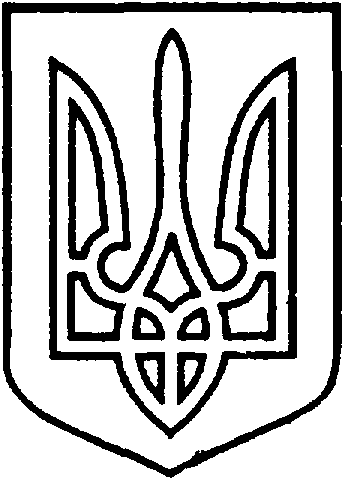 СЄВЄРОДОНЕЦЬКА МІСЬКА ВІЙСЬКОВО-ЦИВІЛЬНА АДМІНІСТРАЦІЯ  СЄВЄРОДОНЕЦЬКОГО РАЙОНУ  ЛУГАНСЬКОЇ  ОБЛАСТІРОЗПОРЯДЖЕННЯкерівника Сєвєродонецької міської  військово-цивільної адміністрації29  липня  2021 року                                                                          № 1382Розглянувши заяву гр. Гліженка Віктора Володимировича (вх. № 69561 від 12.07.2021) про затвердження проекту землеустрою щодо відведення земельної ділянки для ведення особистого селянського господарства, враховуючи, що земельна ділянка входить до складу домоволодіння, яке знаходиться у власності гр. Гліженка В.В., на підставі Договору купівлі-продажу житлового будинку АВА № 334926 від 15.04.1999, зареєстрованого СМ БТІ від 28.04.1999, реєстраційний номер 889,  відповідно до статті 123 Земельного Кодексу України, статті 50 Закону України «Про землеустрій», керуючись пунктом 8 частини третьої статті 6, пунктом 27 частини першої статті 4 Закону України «Про військово-цивільні адміністрації»,    зобовʼязую:1. Затвердити гр. Гліженку Віктору Володимировичу проект землеустрою щодо відведення земельної ділянки, кадастровий номер 4412945900:01:003:0172, площею 0,0796 га, для ведення особистого селянського господарства, за адресою: Луганська обл., Сєвєродонецький  район, смт. Сиротине, вулиця  Бикова,         будинок  4.     2.  Дане розпорядження підлягає оприлюдненню.          3.  Контроль за виконанням цього розпорядження покласти на  заступника керівника Сєвєродонецької міської військово-цивільної адміністрації Олега Кузьмінова.Керівник Сєвєродонецької міськоївійськово-цивільної адміністрації  		                   Олександр СТРЮКПро затвердження проекту землеустрою     щодо    відведення земельної ділянки               гр. Гліженку В.В. для ведення особистого селянського господарства,   за адресою: Луганська обл.,  Сєвєродонецький район, смт. Сиротине, вул. Бикова, буд. 4